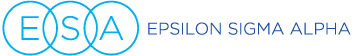  STATE COUNCILNOMINATION FORM FOR 2024-2025 OFFICERSPlease complete the nomination form and submit to the 1st Vice-President before March 1, 2024.  All candidates must send their written consent, qualifications and a picture to the 1st Vice- President BEFORE March 1, 2024. The candidates for state offices will be presented at the March State Council meeting and their qualifications and picture will be published in the April/May issue of The Petticoat Journal.1st VICE PRESIDENTName                                                     Chapter _________________________	Town                                                      Acceptance Attached _____________	Nominee has been notified of nomination                          Yes                       NoRECORDING SECRETARY	Name                                                     Chapter _________________________	Town                                                      Acceptance Attached _____________	Nominee has been notified of nomination                          Yes                       NoTREASURER	Name                                                     Chapter _________________________	Town                                                      Acceptance Attached _____________	Nominee has been notified of nomination                          Yes                       NoPARLIAMENTARIANName                                                     Chapter _________________________	Town                                                      Acceptance Attached _____________            Nominee has been notified of nomination                          Yes                       NoPROJECT DIRECTOR	Name                                                     Chapter _________________________	Town                                                      Acceptance Attached _____________	Nominee has been notified of nomination                          Yes                       NoPETTICOAT JOURNAL EDITOR	Name                                                     Chapter _________________________	Town                                                      Acceptance Attached _____________	Nominee has been notified of nomination                          Yes                       NoNominating Chapter Name & #: :______________Contact: ____________________________________________________________Mail to:  Darla Barton				email: darlaesa498@gmail.com               135 Rawlings	or firstvp@oklaesa.org	Clinton, OK 73601	580-309-0167